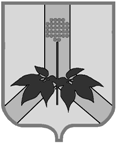 АДМИНИСТРАЦИЯ ОРЕХОВСКОГО СЕЛЬСКОГО ПОСЕЛЕНИЯДАЛЬНЕРЕЧЕНСКОГО МУНИЦИПАЛЬНОГО РАЙОНАПРИМОРСКОГО КРАЯПРОЕКТПОСТАНОВЛЕНИЕ.2016г                                                                                                    № с. Орехово«Об утверждении Требований к порядку разработки и принятия  муниципальных  правовых актов о нормировании в сфере закупок для обеспечения муниципальных нужд  Ореховского сельского поселения»В соответствии с частью 4 статьи 19 Федерального закона «О контрактной системе в сфере закупок товаров, работ и услуг для обеспечения государственных и муниципальных нужд», администрация Ореховского сельского поселения   ПОСТАНОВЛЯЕТ:1. Утвердить прилагаемые  Требования к порядку разработки и принятия правовых актов Ореховского сельского поселения  о нормировании в сфере закупок, содержанию указанных актов и обеспечению их исполнения.2. Настоящее постановление вступает в силу со дня его официального опубликования на сайте администрации Ореховского сельского поселения  в информационно- телекоммуникационной сети «Интернет» .Глава администрации Ореховского сельского поселения                                        С.Ф. КругликУтвержденыпостановлением администрацииОреховского сельского поселенияот _____________ г. №_______Требования к порядку разработки и принятия правовых актов Ореховского сельского поселения  о нормировании в сфере закупок, содержанию указанных актов и обеспечению их исполнения 1. Настоящие Требования определяют порядок разработки и принятия правовых актов о нормировании в сфере закупок для обеспечения муниципальных нужд Ореховского сельского поселения, содержанию, обеспечению исполнения следующих правовых актов администрации Ореховского сельского поселения:1.1. правила определения нормативных затрат на обеспечение функций органов местного самоуправления Ореховского сельского   поселения, в том числе подведомственных  им муниципальных казенных учреждений Ореховского сельского поселения.  Данный правовой акт должен определять: -  порядок расчета нормативных затрат, в том числе формулы расчета; -  требование об определении нормативов количества и (или)цены товаров, работ, услуг; в том числе сгруппированных по должностям работников и (или) категориям должностей работников.1.2. правила определения требований к закупаемым органами местного самоуправления Ореховского сельского   поселения, в том числе подведомственными им муниципальными казенными учреждениями, муниципальными бюджетными учреждениями Ореховского сельского поселения (далее – поселение)  отдельным видам товаров, работ, услуг (в том числе предельные цены товаров, работ, услуг);Данный правовой акт должен определять: - порядок определения значений характеристик (свойств) отдельных видов товаров, работ , услуг (в том числе предельных цен товаров, работ, услуг), включенных в утвержденный администрацией  перечень отдельных видов товаров, работ, услуг; -  порядок отбора отдельных видов товаров, работ, услуг(в том числе предельные цены товаров, работ, услуг) закупаемых самой администрацией, в том числе подведомственными ей казенными учреждениями, муниципальными бюджетными учреждениями (далее – ведомственный перечень);- форму ведомственного перечня.1.3.  нормативные затраты на обеспечение функций  администрации Ореховского сельского поселения (далее – администрация),  включая подведомственные ей казенные учреждения;  Данный правовой акт должен содержать:- порядок расчета нормативных затрат, для которых правовым актом, указанным в подпункте 1.1. настоящего пункта не установлен порядок расчета;- нормативы количества и (или) цены товаров, работ, услуг, в том числе сгруппированные по должностям работников и (или) категориям должностей работников.1.4.  требования к отдельным видам товаров, работ, услуг (в том числе предельные цены товаров, работ, услуг) и (или) нормативные затраты на обеспечение функций заказчиков Ореховского сельского поселенияДанный правовой акт должен содержать:-  наименование заказчиков в отношении которых устанавливаются требования к отдельным видам товаров, работ, услуг (в том числе предельные цены товаров, работ, услуг);-  перечень отдельных видов товаров, работ, услуг с указанием характеристик (свойств и их значений.2. Правовые акты, указанные в подпунктах 1.1.-1.2.  пункта 1 настоящих Требований, разрабатывается финансовым органом поселения совместно с администрацией  в форме проекта постановления администрации. После утверждения в установленном порядке, соответствующие правовые акты подлежат размещению в единой информационной системе в сфере закупок не позднее 1 месяца со дня принятия.3. Правовые акты, указанные в подпункте 1.3.- 1.4.  пункта 1 настоящих Требований, разрабатывается, утверждаются, пересматриваются  администрацией  по согласованию с финансовым органом поселения и подлежат размещению в единой информационной системе в сфере закупок не позднее 1 месяца со дня принятия. 4.  При обосновании объекта и (или) объектов закупки учитываются изменения, внесенные в правовые акты, указанные в подпункте 1.3. пункта 1 настоящих Требований, до представления главными распорядителями средств бюджета Ореховского сельского поселения  (далее- бюджет поселения) в финансовый орган  поселения расчетов, используемых при формировании бюджета поселения в порядке, установленном финансовым органом поселения.5. В целях обеспечения общественного контроля, проекты правовых актов, указанных в пункте 1 настоящих Требований, подлежат обязательному размещению администрацией на официальном сайте в информационно- телекоммуникационной сети «Интернет», а также обязательному обсуждению в течение не менее 7 дней со дня размещения проектов соответствующих правовых актов  на официальном сайте в информационно- телекоммуникационной сети «Интернет».6. Администрация рассматривает предложения поступившие во время обязательного обсуждения в соответствии с Порядком рассмотрения предложения граждан и не позднее 5 рабочих дней размещают эти предложения и ответы на них на официальном сайте в информационно- телекоммуникационной сети «Интернет». При необходимости, по результатам обсуждения, принимается решение о внесении изменений в проекты правовых актов, указанных в пункте 1 настоящих Требований с учетом предложений.7. Проекты правовых актов, указанных в подпунктах 1.2., 1.4. пункта 1 настоящих Требований подлежат обязательному обсуждению на общественных советах при администрации.8. В ходе контроля и мониторинга в сфере закупок осуществляется проверка исполнения заказчиками положений правовых актов администрации, утверждающих требования к закупаемым ею и подведомственными ей казенными учреждениями и бюджетными учреждениями поселения отдельным видам товаров, работ, услуг (в том числе предельные цены товаров, работ, услуг ) и (или) нормативные затраты на обеспечение функций администрации и подведомственных ей казенных учреждений.Глава администрации Ореховскогосельского поселения                                                              С.Ф. Круглик                                                                               